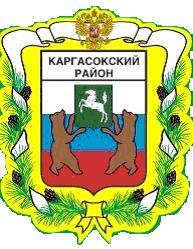 МУНИЦИПАЛЬНОЕ ОБРАЗОВАНИЕ «Каргасокский район»ТОМСКАЯ ОБЛАСТЬАДМИНИСТРАЦИЯ КАРГАСОКСКОГО РАЙОНАО внесении изменений в постановление Администрации Каргасокского района от 13.09.2016 № 243 «Об утверждении Порядка установления тарифов на перевозку пассажиров и багажа автомобильным транспортом в городском и пригородном сообщении на территории Каргасокского района, и о признании утратившими силу некоторых нормативно-правовых актов Администрации Каргасокского района»В целях приведения постановления в соответствие с требованиями распоряжения Администрации Томской области от 03.02.2006 №34-ра «Об утверждении Методических рекомендаций по формированию тарифов на перевозки пассажиров и багажа автомобильным общественным транспортом на территории Томской области» Администрация Каргасокского района постановляет:Подпункт 4 пункта 9 Порядка установления тарифов на перевозку пассажиров и багажа автомобильным транспортом в городском и пригородном сообщении на территории Каргасокского района, утвержденного постановлением Администрации Каргасокского района от 13.09.2016 № 243 «Об утверждении Порядка установления тарифов на перевозку пассажиров и багажа автомобильным транспортом в городском и пригородном сообщении на территории Каргасокского района, и о признании утратившими силу некоторых нормативно-правовых актов Администрации Каргасокского района» изложить в новой редакции:«4) В случае, если документы предоставлены в полном объеме и соответствуют требованиям к документам согласно приложению №2 к Порядку, Администрация Каргасокского района проводит экспертизу предложений об установлении тарифов. По результатам экспертизы составляется экспертное заключение. Экспертное заключение должно содержать:- правовые основы проведения экспертизы;- сведения об организации (заявителе);- основания для установления тарифа;- анализ предложений заявителя об изменении тарифов;- оценка достоверности данных, представленных организацией (заявителем);- анализ доходов и расходов заявителя;- анализ себестоимости перевозки одного пассажира и себестоимости одного пассажиро-километра.».2. Официально опубликовать настоящее постановление в установленном порядке.И.о. Главы Каргасокского района	               С.В. МонголинМ.В.Ткаченко8(38-253)21354ПОСТАНОВЛЕНИЕПОСТАНОВЛЕНИЕПОСТАНОВЛЕНИЕПОСТАНОВЛЕНИЕ15.02.2018            № 29с. Каргасокс. Каргасок